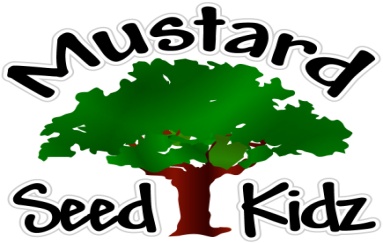 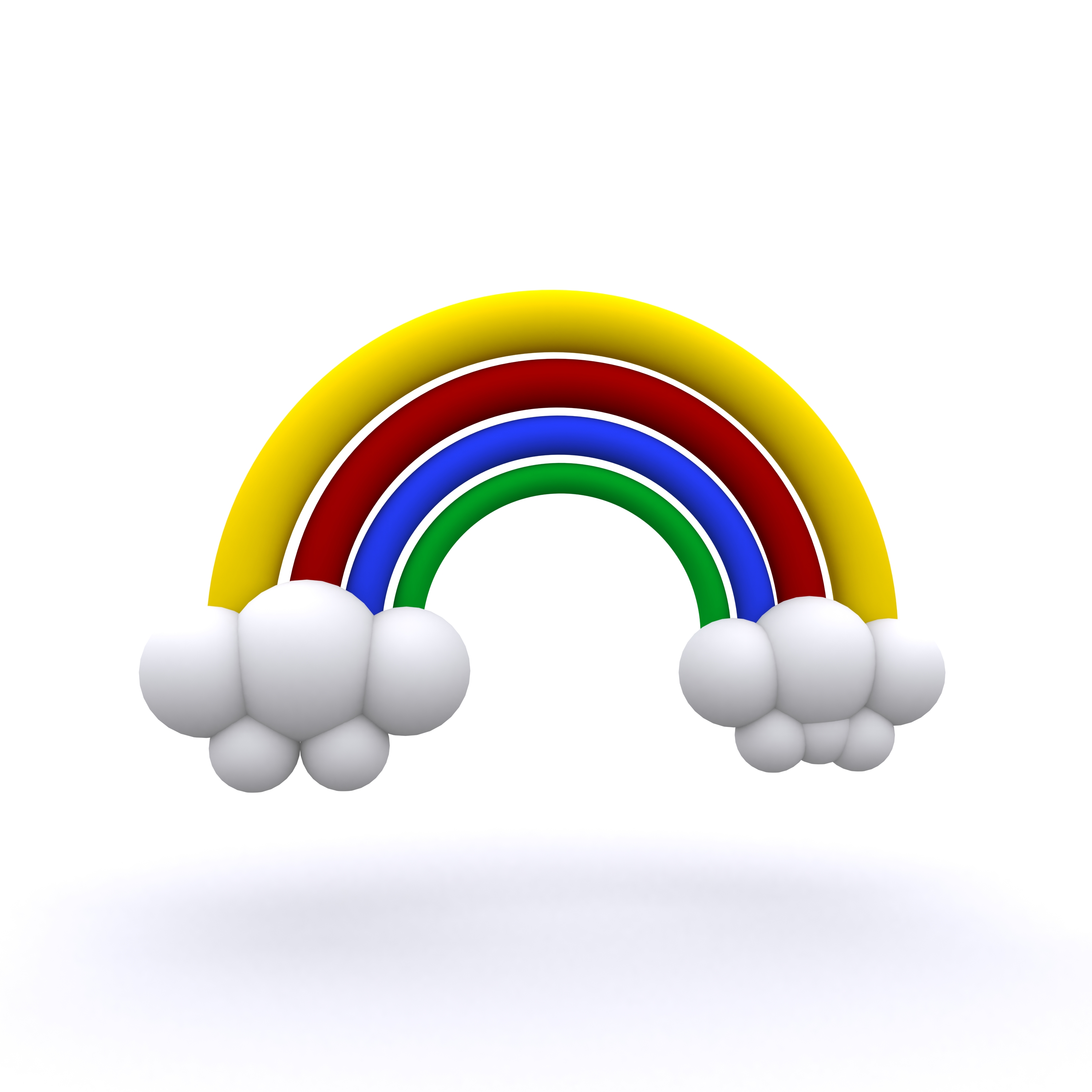 March 19th – 23rdBreakfastMondayTuesdayTuesdayWednesdayThursdayFridayBreakfastKixApplesauceMilkOrange Cranberry BreadOrange SectionsMilkOrange Cranberry BreadOrange SectionsMilkRaisin BranApplesauceMilkCereal barPeachesMilkCheeriosPineappleMilkLunchCorn DogTater TotsGreen BeansFruit CocktailMilkCorn DogTater TotsGreen BeansFruit CocktailMilkItalian Chicken Yellow RiceBroccoliPeachesMilk Cheese Pizza Salad w/RanchPineappleMilkHamMacaroni SaladPicklesPearsMilkTurkey Soft TacosSalsa Sour CreamCornFruit CocktailMilkSnackGold FishCarrots or CeleryChex MixRaisinsChex MixRaisinsPretzelsCheese SauceString CheeseCrackersApple JuiceMulti Grain Crackers